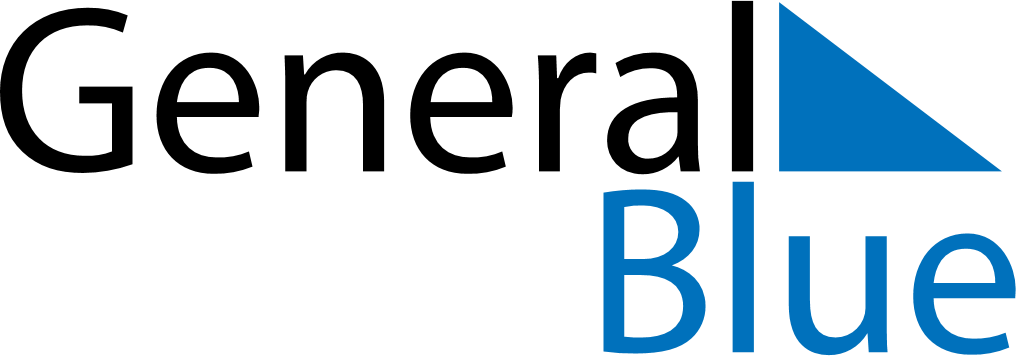 May 2021May 2021May 2021May 2021May 2021May 2021BahamasBahamasBahamasBahamasBahamasBahamasMondayTuesdayWednesdayThursdayFridaySaturdaySunday123456789Mother’s Day1011121314151617181920212223Pentecost24252627282930Whit Monday31NOTES